Приложение 1SOS  «Вымирание пчел»Популяция пчёл в Европе и Америке стремительно сокращается, начиная с зимы 2006 года.      Явление ССД (Синдром разрушения колоний) неустановленной природы уничтожает миллионы пчелиных семей. Осложняет ситуацию то, что пестициды и другие химические вещества, используемые в сельском хозяйстве, ослабляют иммунитет пчёл и делают их ещё более уязвимыми к болезням. Кроме того, рост городов и сокращение количества дикорастущих растений-медоносов заставляет пчёл в поисках нектара летать очень далеко, что повышает риск распространения вируса.Если сокращение популяции пчёл продолжится такими же темпами,к 2035 году эти насекомые исчезнут с лица земли.      Исчезновение пчёл грозит не только утратой мёда, но и ставит под угрозу урожаи фруктов, овощей, ягод, орехов и некоторых злаков. Опыление многих растений, и следовательно, их урожайность полностью зависят от активности пчёл. По эффективности с пчёлами могут сравниться другие насекомые: шмели, бабочки, жуки, мухи.На местном уровне помощь пчёлам может выражатьсяв отказе от использования пестицидовна приусадебном участкеи посадке разнообразных растений – медоносов.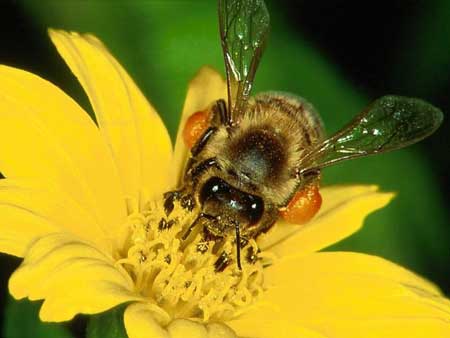 